ScheduleBRONTEOBERFEST SPONSORS:PLATINUM & OVERALL SPONSOR:BLACKBURN’S RANCH & HARDWARE SUPPLYDIAMOND:7 MILE OUTFITTERSBRONTE EDC- A BOARDBRONTE EDC-B BOARDCACTUS ROSE BEAUTY SALON & HIDEAWAYFIRST NATIONAL BANK OF STERLING CITYGLENN-BIVINS INSURANCEHARTMAN ROOFINGPATRIOT MECHANICALSHAHAN DECKER ARROTT; ATTORNEYS AT LAWGOLD:THE FOLSOM LAW FIRMSILVER:BRALYN BARKER, CPAGANDY INKSHANNON MEDICAL CENTERTOWNSQUARE MEDIABRONZE:ANGELO INFLATABLESBLISSFUL BEAUTY SALONCORLEY CLUB LAMBSGIRLS AT THE KICKAPOOMITCHELL TOYOTATHANKFUL LADIES BOUTIQUEWEST TEXAS REAL ESTATEBronteoberfestCook-offPresented by: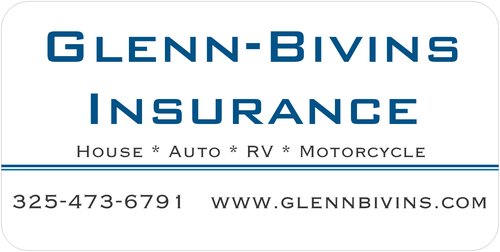 The promoter/organizer is Restoring Bronte Foundation (hereafter known as RBF.) The promoters/organizers have the responsibility to select judges for their contest. The promoters/organizers may not cook in the contest. Participant/contestantContest OfficialsEntry FeesEquipmentCampsitesCampsites Meat preparation and inspection Meat preparation and inspection Meat preparation and inspectionCook’s meetingCategoriesCook’s meetingCategoriesCampsitesDouble ticketsProduct ContainersTurn-in QuantitiesChicken: Pork Spare RibsBeef BrisketBeansDessertJalapeno PoppersTurn-in timesJudgingGrand & Reserve ChampionWinners & PrizesTie BreakersDisqualificationsMiscellaneousFriday:10am- Campgrounds open6 pm- Check-in closes615- Calcutta under the pavilionSaturday:8:30 am- Cook’s meeting at pavilion11am- Dessert turn-in11:30- Beans turn-in12- Jalapeno Poppers turn-in1- Ribs turn-in2- Brisket turn-in5pm- Awards at Pavilion